St Mary’s Catholic School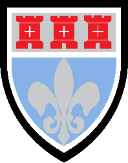 Year 11 into Year 12 Bridging WorkRecommended Reading List for Year 12MATHS/FURTHER MATHSTo prepare you for your Sixth Form studies, the reading list below includes a variety of books, articles and other material to read and use, to broaden your knowledge, and to enrich your understanding of Mathematics.Read / WatchLink if this is available onlineTasks to complete Any additional notesWhy I fell in love with monster prime numbershttps://www.youtube.com/watch?v=B4xOFsygwr4&feature=youtu.beWatch the short video The Mathematics of lovehttps://www.youtube.com/watch?v=yFVXsjVdvmY&feature=youtu.beWatch the short videoAn interesting video on the coronavirus curvehttps://www.numberphile.com/videos/the-coronavirus-curveWatch the video and then try creating some of your own curves and models on geogebra including the 2D to 3D whats going on activityhttps://www.geogebra.org/Download the free “Summaze” Apps from MEIhttps://play.google.com/store/search?q=summaze&c=apps&hl=en_GBWork through the activities on Summaze and Summaze 2If you want more – Summaze Adventure is a great add-onListen to podcasts/ watch videos from numberphilenumberphile.com/podcasthttps://www.youtube.com/user/numberphileA number of podcasts and videos that feature historic mathematics to current breakthroughs.  Pick any that are of interest to you Plus Magazinehttps://plus.maths.org/content/Read as many articles as you like, of particular interest maybe those on the maths of Covid-19Articles, podcasts and puzzles on everyday mathsDoodling, maths and paper folding video series from Vi Hart https://www.youtube.com/results?search_query=vi+hartWatch any video that peaks your interest.Podcast series that investigate mathematical problems and statistics:https://www.bbc.co.uk/programmes/p02nrss1/episodes/downloadsSubscribe, sit back and enjoy; there are some particularly interesting talks on statistics around Covid-19Podcast series that investigate mathematical problems and statistics:http://www.flyingcoloursmaths.co.uk/category/podcasts/Subscribe, sit back and enjoy; there are some particularly interesting talks on statistics around Covid-19Podcast series that investigate mathematical problems and statistics:http://relprime.com/Subscribe, sit back and enjoy; there are some particularly interesting talks on statistics around Covid-19Books that need to be purchased or borrowed from a local library/e-libraryhttps://nrich.maths.org/booksRead the synopsis for each book in this extensive list to see which one(s) appeal to your interests the most Further Mathematicians…Further Mathematicians…Further Mathematicians…Further Mathematicians…Adventures with complex numbershttps://nrich.maths.org/complexadventureTry the activities, watch the videos and read the articlesArticle on complex numbers and their younger cousins, the quaternions and octonions.https://plus.maths.org/content/os/issue32/features/baez/indexRead the article and then try the tasks from Nrich